Publicado en Madrid el 08/03/2024 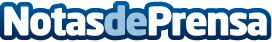 La fintech española Gibobs Allbanks aumentó su facturación más de un 80% en 2023La plataforma de financiación especializada en el sector del real estate llegó a gestionar operaciones inmobiliarias por valor de más de 200 M€, aumentando en más de un 50% el número de propiedades firmadas con respecto al año anteriorDatos de contacto:GibobsGibobs916611737Nota de prensa publicada en: https://www.notasdeprensa.es/la-fintech-espanola-gibobs-allbanks-aumento-su Categorias: Nacional Inmobiliaria Finanzas Emprendedores Actualidad Empresarial http://www.notasdeprensa.es